Страховые представители «Крыммедстрах»: новый порядок диспансерного наблюденияСтраховые представители «Крыммедстрах» информируют о вступлении с 01.09.2022 г. приказа Минздрава РФ от 15.03.2022 № 168н, который внес изменения в порядок диспансерного наблюдения за взрослыми пациентами (в возрасте 18 лет и старше). 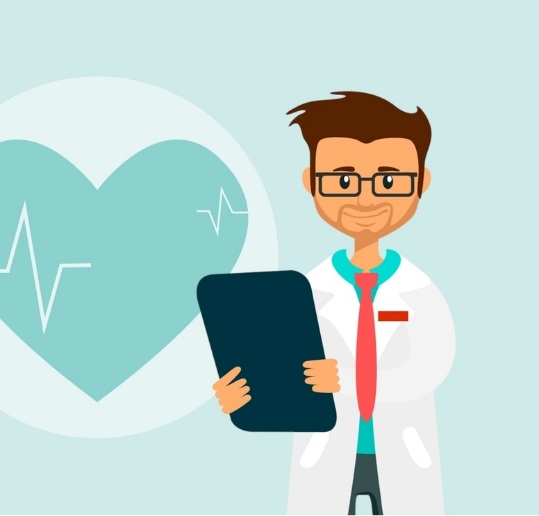 Документом значительно расширен перечень хронических заболеваний, функциональных расстройств и иных состояний, при наличии которых необходимо диспансерное наблюдение врачом-терапевтом, врачом-кардиологом, а также врачами-специалистами при заболеваниях и состояниях, которые предшествуют развитию злокачественных новообразований. Для указанных специалистов утверждены перечни с указанием заболеваний, контролируемых показателей, длительности диспансерного наблюдения.В общей сложности в перечень заболеваний включили более 50 состояний, при наличии которых устанавливается диспансерное наблюдение.Граждане, имеющие хронические заболевания или высокий риск их развития, а также те граждане, которые восстанавливаются после перенесенных острых заболеваний (в том числе отравлений и травм), как и раньше, в течение 3 дней после установления диагноза при оказании амбулаторной медицинской помощи или выписки из стационара подлежат диспансерному наблюдению. То есть они могут проходить регулярные обследования с целью выявления и предупреждения осложнений, обострений их заболеваний, профилактики и необходимой медицинской реабилитации.Для того чтобы застрахованные граждане не забывали своевременно посещать врача в рамках диспансерного наблюдения, страховые представители «Крыммедстрах» регулярно приглашают посетить медицинскую организацию по месту прикрепления. За 8 месяцев 2022 года жителям Республики Крым и г. Севастополя отправлены более 237 тыс. таких приглашений.Плановые визиты к специалистам позволяют контролировать динамику заболеваний, выявлять и предупреждать осложнения или обострения заболеваний, проводить их профилактику, а также эффективную реабилитацию.КОНКРЕТНОООО «СМК «Крыммедстрах» (лиц. ОС «4325-01» от 04.07.2022г. выдана ЦБ РФ, член Всероссийского союза страховщиков, рег.№160). Обращайтесь по адресам: г. Симферополь, ул. Екатерининская, 29, г. Бахчисарай ул. Фрунзе,46, по телефону «горячей линии»: 8-800-100-77-03, e-mail: office@krym-ms.ru, сайт: www.oms-crimea.ru.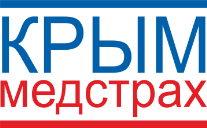 